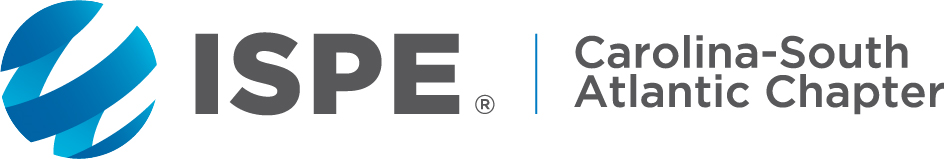 2020 Education Webinar Series # 4“Automation 101 & 102”TO VIEW THIS WEBINAR, COPY AND PASTE THE LINK BELOW INTO YOUR BROWSER (works best with Chrome)https://attendee.gotowebinar.com/recording/8861672705241478671